№ 1558 от 12.05.2020 г.Об утверждении Порядка выдачи разовых специальных пропусков на въезд (выезд) и передвижение по городу Пятигорску 	В соответствии с Постановлением Губернатора Ставропольского края «О введении дополнительных ограничительных мероприятий по снижению рисков распространения новой коронавирусной инфекции COVID-2019 на территории города-курорта Пятигорска Ставропольского края» от 11 мая 2020 г. №189, в целях обеспечения мер по противодействию новой коронавирусной инфекции COVID-2019 на территории города Пятигорска,-ПОСТАНОВЛЯЮ:	1. Утвердить Порядок выдачи разовых специальных пропусков на въезд (выезд) и передвижение по городу Пятигорску согласно приложению  к настоящему постановлению.2. Контроль за выполнением настоящего постановления возложить на заместителя главы администрации города Пятигорска, управляющего делами администрации города Пятигорска Маркаряна Д.М.	3. Настоящее постановление вступает в силу со дня его подписания и подлежит размещению на официальном сайте муниципального образования города-курорта Пятигорска.Временно исполняющий полномочияГлавы города Пятигорска                                                            Д.Ю. ВорошиловПроект настоящего постановления вносит:ПОРЯДОКвыдачиразовых специальных пропусков на въезд (выезд) и передвижение по городу Пятигорску1.Общие положения	1.1.Настоящий Порядок устанавливаетпроцедуру выдачи разовых специальных пропусков на въезд (выезд) и передвижение по городу Пятигорску (далее – разовый специальный пропуск на транспортное средство).1.2. Разовые специальные пропускана транспортное средство выдаютсяпо форме согласно Приложению 1 к настоящему Порядку.1.3. Разовые специальные пропуска на транспортное средство заверяются печатями установленного образца согласно Приложению 2 к настоящему Порядку.	1.4. Выдача разовых специальных пропусков на транспортное средство осуществляется в специально оборудованных на автомобильных дорогах общего пользования, пересекающих границы города Пятигорска, пунктах въездного (выездного) контроля (далее – специально оборудованные пункты въездного (выездного) контроля).	Выдача разовых специальных пропусков на транспортное средство осуществляетсясотрудниками администрации города Пятигорска, структурных подразделений администрации города Пятигорска,обладающих статусом юридического лица, а также подведомственных им учреждений, с проставлением печати установленного образца.	1.5. Отрывные талоны разовых специальных пропусковна транспортное средство ежедневно передаются с целью учета из специально оборудованных пунктах въездного (выездного) контроля в муниципальное бюджетное учреждение муниципального образования города-курорта Пятигорска ««Многофункциональный центр предоставления государственных и муниципальных услуг города Пятигорска»..	Ежедневный учет выданныхразовых специальных пропусков на транспортное средствоосуществляется государственным казенным учреждением Ставропольского края «Многофункциональный центр предоставления государственных и муниципальных услуг Ставропольского края». 	1.6.При въезде (выезде) на территорию (с территории) города Пятигорска водители и пассажиры транспортных средств, должны проходить обязательную бесконтактную термометрию.1.7.При определении у гражданина температуры тела 37 градусов Цельсия и выше или при наличии признаков респираторного заболевания такой гражданин не допускается к въезду (выезду) на территорию (с территории) города Пятигорска и направляется в ближайшую медицинскую организацию для медицинского осмотра и при необходимости его лечения либо обеспечения изоляции, либо в случае если установлено, что гражданин находится в состоянии, требующем срочного медицинского вмешательства, такой гражданин подлежит доставке в ближайшую медицинскую организацию для оказания медицинской помощи.2. Порядок выдачи разовых специальных пропусков на въезд (выезд) и передвижение по городу Пятигорску2.1. Разовый специальный пропуск на транспортное средство выдается лицам в следующих случаях:а) при наличии в собственности недвижимого имущества на территории муниципального образования города-курорта Пятигорска;б) при наличии регистрации на территории муниципального образования города-курорта Пятигорска;в) при наличии договора аренды (найма) недвижимого имущества (помещения), находящегося на территории муниципального образования города-курорта Пятигорска;г) служебной командировки в муниципальном образовании городе-курорте Пятигорске;д)в связи с необходимостью ухода за гражданами, нуждающимися в постоянном постороннем уходе, доставки товаров первой необходимости гражданам в возрасте старше 65 лет, а также гражданам, указанным в Перечне заболеваний, требующих самоизоляции на дому, утвержденном Постановлением Губернатора Ставропольского края от 26 марта 2020 года № 119;е) поставки товаров, выполнения  работ, оказания услуг на территории муниципального образования города–курорта Пятигорска;ж) следования межмуниципального общественного транспорта  в остановочные пункты автомобильного и железнодорожного транспорта;з) обращения за экстренной (неотложной) медицинской помощью в государственные медицинские учреждения;и) доставки медицинского работника к месту работы в медицинском учреждении, расположенном на территории города-курорта Пятигорска;к) в связи с необходимостью посещения государственных учреждений при наличии талона или иного документа, подтверждающего предварительную запись в такие учреждения.2.2. Выдача разового специального пропуска на транспортное средство осуществляется на основании документов, подтверждающих обстоятельства, указанные в пункте 2.1 настоящего Порядка, а также паспорта либо иного документа, удостоверяющего личность водителя и пассажиров транспортного средства, а также документов на  транспортное средство.2.3. Разовый специальный пропуск на транспортное средство действует с момента оформления на срок, указанный в  разовом специальном пропуске на транспортное средство, но не позднее 22.00 часов дня его выдачи.Заместитель главы администрациигорода Пятигорска, управляющий деламиадминистрации города Пятигорска					Д.М. МаркарянПриложение 1к Порядку выдачи разовых специальных пропусковна въезд (выезд) и передвижение по городу Пятигорску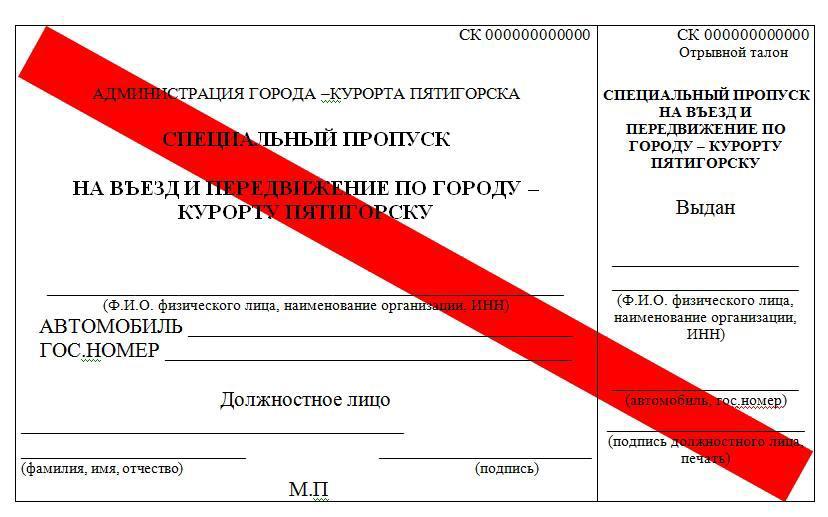 Приложение 2к Порядку выдачи разовых специальных пропусковна въезд (выезд) и передвижениепо городу Пятигорску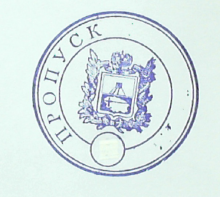 	СОГЛАСОВАНОМинистр экономического развития Ставропольского края___________________С.А.Крынин«____»________________2020 г.Приложениек постановлению администрации города Пятигорскаот 12.05.2020 г. № 1558